Assessment of Information Technology Use Competence for Teachers: Identifying and Applying the Information Technology Competence Framework in Online TeachingDOI: https://doi.org/10.30880/jtet.00.00.0000.00.0000Received 00 Month 2000; Accepted 01 Month 2000; Available online 02 Month 2000Introduction In today digital world, in addition to the basic applying information technology (IT) in teaching, the identification of criteria and the demand for using of IT competence in online teaching are indispensable trend in education. Many research results show that the integration of technology has many benefits for both teachers and students in the teaching process. By studying the impact of applying IT competence in teaching through analyzing and compiling information from many related scientific publications conducted in different countries, the authors give that IT application enhances cognitive ability, self-learning ability of students (Bennett, J., et al, 2006). Therefore, the teachers needing the IT competence to improve the quality of teaching activities of themselves can shape and develop IT competence for students through training.The research was developed and distributed to experienced online teachers to assess the importance of online teaching tasks with a 7-point Likert measuring tool (Paula Bigatel, et al, 2010). Effective online course development depends on: 1) course content is well designed the interaction between teachers and learners is good, and the teachers are well prepared and fully supported; 2) creating a sense of online learning community; and 3) the rapid advancement of technology (Sun, A., & Chen, X., 2016), which demonstrates the impact of technology bringing fundamental success in online teaching, and it is essential in organizing and implementing courses.This study aims to identify the IT competence framework to propose the requirements and procedures for use tools and resources from IT competence to communicate, organize, store, administer and assess in online teaching by inheriting and developing the IT competence frameworks and skills standards of organizations such as UNESCO, ISTE, TPACK. The scale can support the measurement and assessment of IT competencies in the context of the digital age in teaching, and it provides the right direction in fostering and developing this competence for teachers in online teaching.The research process was carried out by generalizing experiences, investigating education and seeking expert opinions to establish research results. The research’s results will contribute to the theoretical and practical pedagogy of technology in education.2.	Literature ReviewBy analyzing the concepts of competence, we can defined competence into following categories: Activity category (competence is the mobilization of knowledge, skills and other personal attributes excitement, belief, will ... to perform a certain type of work in a given context (Education and Training Ministry, 2015)); Category of individual attributes (competence is the characteristic of an individual who demonstrates the level of proficiency-ie, which can be practiced successfully and certainly-one or several types of activity (Institute of Linguistics, 2010)). The term of IT is defined as a set of modern scientific, technological and technical tools for the production, transmission, collection, processing, storage and retrieval of information, and exchange of digital information (National Assembly, 2006). The IT competence is defined as a diverse set of tools and technology resources, used to exchange, create, disseminate, store and manage information (Craig Blurton, 2002).The concept of IT competence in teaching is understood as storage, processing, and communication of information by electronic means, and through such means to communicate, and communicate information between many people or group together effectively in the teaching process.According to UNESCO: In 2018, the United Nations Educational, Scientific and Cultural Organization - UNESCO set up an Information Communication Technology (ICT) Competence Framework for Teachers Version 3, in which the competence framework covers 6 dimensions (UNESCO, 2018) developed from UNESCO Version 2 in 2011. In teaching, the teachers include: (1) Understanding ICT in Education, (2) Curriculum and Assessment, (3) Pedagogy, (4) Application of Digital Skills, (5) Organization and Administration, (6) Teacher Professional Learning. Each aspect consists of 3 levels of continuity in the development of teacher competencies: 1-Knowledge, 2-Knowledge Deepending, 3-Knowledge Creation.The ICT competence framework proposed by UNESCO in 6 dimensions is very diverse, not only in terms of tool use but also in theoretical knowledge, and in activities specific of the teacher. In addition, the demand for IT competence in teaching for teachers is not limited in the proficient and effective use of what is available, but also encourages innovation, creating new ones based on the practice requirements of the teaching process.In 2012, the TPACK-XL framework was Milad Saad, et al., builded which redefining ICT-TPCK knowledge bases. “The potential of TPACK-XL framework might seem useful to serve as an advanced lens of ICT-TPCK for educators and researchers to open the discussion about the strategies leading to building preservice teachers’ knowledge and the corresponding teacher education programs content that appreciate the pedagogically wise negotiation to fit the capacities of ICTs in education” (Milad, et al, 2012).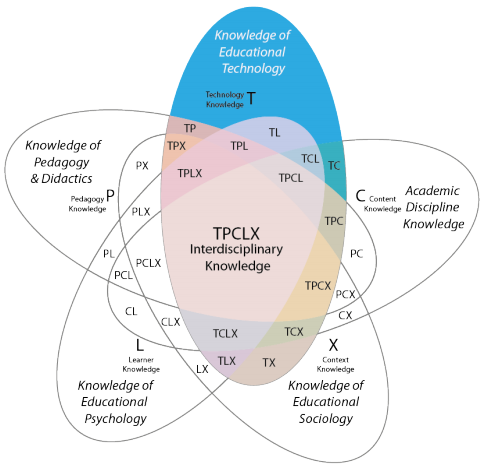 Fig. 1 - Educational Technology in TPACK-XL (Milad, et al, 2012)ISTE's technology skills standard for teachers: In 2008, the ISTE published a set of standards for technology skills for teachers (ISTE Standards for Teachers), and in 2018, which developmented the set of standards for technology skills (ISTE Standards Education Leaders, 2018) including 5 standards: (1)-Equity and Citizenship Advocate, (2)-Visionary Planner, (3)-Empowering Leader, (4)-Systems Designer, (5)-Connected Learner. This standard defines the skills and pedagogical ideas that educators need in the digital age.The unique of this scale is that the application of IT is not limited the skill level of using technology in different fields, but it also emphasizes theoretical, practical and critical understanding. It also mentions the positive attitude, the correctness, and leadership when using digital tools and resources in schools.There are some researches on competence framework, IT skills standards, or IT competence assessment in teaching (Shihkuan Hsu, 2017; Mosa Ali, Mahrin, Roslina Ibrrahim, 2016; Aaron Lacey, Christopher Murray, 2015; Matthew J. et al, 2014; Zhijun Wang, Li Chen, Terry Anderson, 2014; Matthew Prineas and Marie Cini, 2011; Geçer Kolburan A., Dağ F., 2010). However, the researches are applying traditional teaching methods or interactive results, learners' competence evaluation to organize an online basis, but they have not solved the problem in setting up the tools of evaluation criteria for using IT in teaching and online teaching.3. 	MethodologyThis study used the combination of qualitative and quantitative methods. This would be best equipped to provide the depth of description needed to clarify how the essential needs of using IT competence in online teaching. Based on teacher interviews and review of relevant studies, teaching tasks were identified and included survey instruments. In this study section, we used investigation results for data collection, analysis methods, and get expert opinion.All interviews were recorded with the permission of the participants, and subsequently translated from Vietnamese into English. The database was initially constructed for each case. Then, each case’s data would be organized, classified, edited and analyzed according to the research objectives.The methods were used in this study, through the study process, empirical analysis and geting of the specialist’s view, and the analysis has generated reliable factors. These methods based on ICT competence framework of UNESCO, ISTE, TPACK, and which were based on obtaining the process of survey data by SPSS version 20, MS Excel 2016 softwares.(1) SampleThe research covers all the teachers and undergraduates who study and learn at Education Universities in Vietnam from 2017 – 2018 academic years. The sample group was chosen randomly at 342 among teachers and undergraduates, and 42 expert opinions. (2) ProcedureIn the research both quantitative and qualitative methods were used. The data was collected through the survey of using IT in the teachers and undergraduates. The survey with sample space (n = 342) was administered to 342 teachers and undergraduates, and 42 expert opinions at Education Universities. In the research, validity was defined according to specialist’s views. The reliability of the competence framework scale was calculated by using Cronbach’s Alpha, and expert opinions. The experimental results from the Cronbach’s Alpha demonstrated that the competencies in the experimental questionnaire were reliable. An overall alpha score for the pilot data was found at 0.791 (Table 2), which indicated a high reliability of the instrument.For each variable in one way analysis were applied with SPSS statistical software, and optimal scaling technic was also used to reach detail information related with one of the research question.(3) Descriptive statistics of dataThe results were analyzed from the investigation and survey data, with which we assess the needs of applying IT competence and demand has an IT competence framework in online teaching; the core aim of this study is identifying 6 steps building IT competence framework, structure of IT competence framework (Fig. 2), and propose the criteria framework of identifying the using IT competence in online teaching of teachers with of 10 component competence groups and 33 indices of corresponding expression (Table 1); experiment and analysis with t-Test for the applying of IT competence framework (Table 1) in online teaching as results in Table 5 and Table 8.4. 	Results4.1	Current Situation of IT Applying in Online TeachingIn recent years, computer technology has been increasingly utilized for educational settings. Undergraduates are substantially involved in technology indoors and outdoors of the classrooms. Within the environmental conditions that the speed and substructure of internet networks, and digital technologies rapidly change and improve, technology cannot be considered separately from education (Semiz, 2011). Most schools have been built according to computer technology needs and equipped with necessary hardware, software and network infrastructure for the internet access.Practical survey: Surveyed on 342 teachers and undergraduates at colleges and education universities in Vietnam. Survey forms: questionnaires, live interviews and online surveys (via google docs forms, zalo, viber and other media).Survey results the levels apply IT of teacher in online teaching achieved: average rate 85% ability to use internet services in online teaching, 89% ability to integrate new tchnology with pedagory, 87% extently of application and development of IT competence in online teaching.Through analysis of survey results, it can be seen that the number of teachers applying technology to teach and communicate with colleagues and students is quite good. The need of using IT competence framework in online teaching: The issues were investigated include: (1) the urgency of introduction of using IT competence framework for teachers, (2) Self-assessment of proficiency in using the IT equipments in teaching, (3) Assessment of coherence between teaching methods and the use of IT in teaching, (4) Assessment the level of applying IT in teaching, from data storage, communication to exploitation of online resources.Survey results demand for IT competence framework of teachers in online teaching: The results show that the majority of teachers (80%) determine the necessary and very necessary for the IT competence framework used in teaching towards developing the IT competence of teachers necessary in online teaching.Assessment: Most teachers are aware of the importance of applying IT in online teaching with the trend of digital age; There should be a standard framework for assessing of using IT competence for teachers. In addition, instructors need to know the combination of teaching methods and the use of IT in online teaching; Teachers need to know how to use IT to store, communicate with colleagues, and use IT resources to improve their teaching effectiveness.4.2	Identifying the Using IT Competence Framework in Online TeachingPrinciples of Identifying Competence in Online TeachingA number of studies shows that teaching methods are effective in online learning environments with the organizational manners and competence requirements for online courses. Online teaching, online education, online tutorials and online courses are used interchangeably in the online teaching methodology (Sun, A., & Chen, X., 2016).Gascoigne C. & Parnell (2014) researched in technology and teaching methods that focus on core skills in online teaching organization, including: (1) technology, (2) pedagogy, and (3) administrative competence.+ Technology and social communication skills: Technological skills are fundamental, and although social communication skills are not essential, it enhances the ability to connect with the instructor's students. Skills include: basic computer skills, proficiency in software applications, software installation/updating, internet search capabilities, proficiency with features, communication platforms and functions in the learning management system.+ Management and organizational skills: Skills such as time management, providing constructive feedback on students' assignments, proficiency in the content of the course and the ability to submit grades upon request, in accordance with track academic integrity issues.+ Pedagogical skills and teaching methods: Centralized learning models, content-guided instruction and learning guides do not provide content, providing feedback on building, establishing and maintaining online presence.Paula Bigatel et al, (2010) have identified the potential for success in online teaching, which 7-point rule of effective teaching with the online teaching success: 1). Encourage contact between students and faculty, 2). Develop reciprocity and cooperation among students, 3). Encourage active learning, 4). Give prompt feedback, 5). Emphasize time on task, 6). Communicate high expectations, 7). Respect diverse talents and ways of learning. Teacher needs competence: In the knowledge creation approach will be able to design learning based on IT resources and environment; use IT to support the development of knowledge creation and critical thinking skills of students; assists students continuously, effectively learning and creating knowledge communities for students and colleagues.Proposing the Criteria of Identifying IT Competence Framework in Online TeachingOne of the implications of the growth in the practice of telecollaboration is its inclusion in teacher education programs, particularly CMC teacher education approaches based on social constructivist views of teacher education in development teaching competence (Dooly, M., 2009, 2010; Guichon, N., & Hauck, M., 2011). This kind of experience has been found to foster the development of multimodal communicative competence, multiliteracy, autonomy, and the teacher competences required for teaching with multimodal technologies (Fuchs, C. et al.’s, 2012).The IT competency model identifies the knowledge, skills, and abilities deemed necessary for workers to perform successfully in the field of IT. This work was one of many sources that provided a foundation for the teaching curricular guidance (U.S. Department of Labor, 2012).According to Keengwe & Kidd (2010), the course design process has 5 stages: (1) content design; (2) content development; (3) content implementation; (4) course assessment; (5) modify the content.Research on materials related to the using of IT competence framework in teaching and the criteria in assessing the using of IT in online teaching. In order to build the IT competence framework in line with the online education and to approach the international trend, we will base on the following principal bases:1)  ICT competence framework for teachers by UNESCO2)  TPACK model theoretical framework3)  Standards technology skill of ISTE organization4)  Developed the framework with IT comptence of ETS organization 5)  IT Law6)  IT competence building program of MoIC7)  Regulations on the application of IT in teaching by MoET8)  Output standard of students in the training program pedagogical universities9)  Characteristics of online learning model10) Technology and IT factors in online teaching11) Some typical researches on frameworks, sets of competence criteria using IT in teachingThe bases are the main basis for evaluating the competence using IT in teaching and defining the IT competence framework for teachers in the online teaching.Through research, practical assessment of the application of IT in teaching and the need of using IT competence in teaching and online teaching, we propose a process for identify the IT competence framework for teachers in online teaching including 6 steps after: (1)-Identify bases for competence buiding, (2)-Build a competence framework with component competences, (3)- Build expressions for each component competences, (4)-Describle criteria corresponding to each expression in the competence framework, (5)-Get expert advice, (6)-Complete the competence framework.Identification of the IT competence framework including indicators and criteria developed on the basis of research, analysis survey data, assessment, control, and ask for experts who are educational researchers and knowledgeable teachers about field of applying IT in general teaching and online teaching in particular, along with some teachers have experience teaching in universities.After receiving feedback from the experts, the IT competence framework was revised and further submitted for comments (repeat steps (2) <-> (5) of 6 steps on above). This process is repeated until there is high consensus from the experts.The proposed framework for the use IT competence in online teaching is reviewed on the assumptions set out in the selection of criteria, measurement values ​​and assessment results. How to define criteria, measure the value of criteria, and evaluate effectiveness when applying the IT literacy framework in online teaching needs to be clarified; The identification of competence framework should cover common competences, speciality competence and managerial and managerial capacities in order to address the elements of mission objectives, criteria and competence requirements in online training promote effectiveness in teaching methodology for competence development.Determining the core content of the IT competence framework for teachers in online teaching is a system of component competencies that describe in detail the expressions of (1) knowledge, (2) skills, and (3) attitude at each level in assessing teachers' IT competence according to 3 levels.Based on the study of national and foreign scientific resources and materials, combined with the context of the education and training sector, the results of gathering opinions from 42 experts on the criteria system of the IT competence framework in teaching, and evaluation carefully in line with the reality and trends approach international education; we propose structure of IT competence framework for teachers in online teaching (Fig. 2).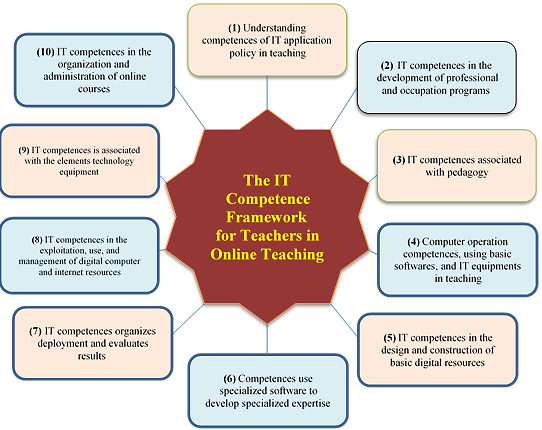 Fig. 2 - The structure of IT competence framework for teachers in online teachingWith the IT competence framework in online teaching (Fig. 2), we built a set of criteria to evaluate IT use competency for 10 component competence groups with 33 criteria indicators (Table 1).Table 1 - The IT competence framework of teacher in online teachingDetermining competence blocks for (1) knowledge, (2) skills, and (3) attitudes according to 3 levels corresponding to each expression of the IT competence framework for teachers in online teaching to achieve, including:Level 1. Teacher has a low level of competence (basic level: there is comparison in applying).Level 2. Teachers have energy at average level (quite proficient level: there is an evaluation in application).Level 3. Teachers have high level of competence (proficiency level: analysis and evaluation, criticism and creativity, can share and re-instruct).The set of criteria for the use of IT by teachers' IT framework is assessed according to these 3 levels and is a measure of teachers' IT use in online teaching.4.3	Assessment the Criteria Scale of IT Competence FrameworkAfter build the set of criteria to evaluate IT use competence (Table1), we surveyed on 342 research objects, and process processing and data statistics, the Cronbach's Alpha parsing to rating the trust and intervalence the price of the between observations variable in scale and EFA factor to evaluate the convergence value and the discriminant value of the observed variables for the elements of the scale. The main manifestations are the observational variables for the 10 component competence groups of the IT competence scale. The jth criteria expression of the ith competence will be assigned variable NLi_TCj (i = 1->10, j =1->4).With 3 levels of 33 criteria expressions for 10 component competences, we assign level 3: = 3; Level 2: = 2; Level 1: = 1.The analysis results are as follows:- Cronbach's Alpha coefficient analysisCronbach's Alpha coefficients were analyzed for each of the factorial capacities with their observable variables, we have confidence coefficients of 0.6 and above with a variable-sum correlation greater than 0.4. With 10 component competence groups with 33 observation variables, we have the following results:Table 2- Reliability Cronbach's Alpha of the IT competence frameworkExample: With component competences of 3 competence group with 4 observation variables assigned: NL3_TC1, NL3_TC2, NL3_TC3, NL3_TC4, we have the following results:Table 3 - Cronbach's Alpha of 3 competence group- Analyzing the EFA FactorWhen analyzing the exploratory factor for each component competence, we have the observed variables converge on an element, which has a relatively high Factor of load and is greater than 0.5. The KMO (Kaiser-Meyer-Olkin) coefficient is in the range of 0.5 ≤ KMO ≤ 1 and has the Bartlett Sig. <0.05.For example, with 3 component competence group, we have the following result:Table 4 - KMO factor of 3 competence groupThe above results show that the scale for each component competence is quite high.- Analysis of the Pearson correlation coefficient between the observed variables in the componentsWhen analyzing the Pearson correlation coefficient between the observed variables in each factor, we have a relatively high correlation coefficient.With the results of the scale analysis above and experts opinions, it is possible to confirm that the IT competence framework in Table 1 are feasible and right with the reality.4.4.	Assessment experimental results applied IT competence frameworkConduct empirical evaluation through the organization of teaching on two object classes including: experimental classes that apply to teach the approach of developing IT and control classes with traditional teaching methods.“Experimental Class” denoted as EC, and “Control Class” denoted as CC.Through statistics, results of Fi distribution table (number of students achieving Xi score), fi(%) frequency table, and fa frequency of backward convergence learning results, as follows:Table 5 - Table Fi scores and fi (%) frequency for assessment learning resultsFig. 3 - fi frequency of learning resultsTable 6 - Table frequency of backward convergence (fa) learning resultsFig. 4 - fa frequency of backward convergence of learning resultsComment: Table of analysis results (Table 6) shows that the percentage of students achieving good and excellent grades in the EC class (reaching 91.67%) is higher than that of the CC class (reaching 62.86%). From the graph of the backward convergence frequency (Fig. 4), the value of the line shows the frequency of backward convergence of EC class upper layer compared to the control layer of CC class, showing that the results of the overall scores of the EC class is higher than CC class.- Analysis of statistical characteristic parameters:From the results of the EC classes and the CC class (Table 5), the analysis results with t-Test Data Analysis tool in MS Excel are as follows:Table 7 - Analysis t-Test of statistical characteristic parametersComment: From the results of Table 7, the average parameters, median, standard deviation, sample variance of the test csores of the EC class are higher than the CC class Therefore, that can be determined that there has been progress and increase in scores in assessing learning outcomes when applying teaching models that apply the IT competence framework in teaching online. = 0,6The value ES = 0,6 reaches the average influence level (according to J.Cohen's criteria (1998), the ES value is about 0,5 to 0,79).The average value (expected) the score distribution table is calculated:
+ With the EC class:  = 8,54+ With the CC class: = 7,71Table of data on the impact level of the score results of students:Table 8 - The impact level of the score results- Evaluation of experimental results:Through the data analysis tables and Table 8, the final evaluation results of the module were conducted, showing that the average score of the EC classes (using the IT competence framework in online teaching) is 8,54 higher than the CC classes is 7,71. Based on the chart of spectral scores in the graph of distribution of scores, as in the graph of frequency distribution, that can be seen clearly: The students achieving good and excellent scores (from B score or higher) in the EC class is higher CC class; on the contrary, the students achieving a C/C+ score was lower in the CC class is higher EC class.Experimental assessment results confirmed the feasibility and effectiveness of teaching according to the approach of IT development. It can be concluded that students' learning efficiency has increased, the quality of teaching and learning of classes has been improved in the teaching process. This proves that the organization of teaching applying the IT competence framework for teachers with online learning model in the direction of teaching and developing skills has had a positive impact, contributing to improving the efficiency and quality of training for pedagogical students.5.	DiscussionsThe identifying the structure of using IT competence framework of teacher in online teaching is designed to exploit the application of IT in online teaching to meet the trend of education period with the public digitization, which is the core of IT and communication, addressing the main objectives of teaching in general and in online teaching in particular in the direction of competence development, including: Knowledge and skills to use basic IT suitable for career objectives; Integrate pedagogical knowledge and skills with technology to improve teaching and learning; Apply technology to handle, store, respond and assessment learning outcomes; Use technology to improve communication, collaboration and effectiveness in teaching; Effectively exploit the application of IT in teaching in accordance with the period of digital technology.In the process identifying the criteria of IT competence framework in online teaching, the following points should be discussed and clarified so that the use of the competence framework is highly effective: It is necessary to develop appropriatly teaching and learning activities so that learners can express their behaviors or create learning products, which is a testament of ability of learners through online school; A teaching content can not develop all the elemental competences so the teacher can select some appropriate elemental competence for assessment corresponding to the learning content; The assessment of the development of competence is very elaborate and time-consuming, effort of teachers. Therefore, teachers can encourage self-assessment and peer assessment. At the same time, teachers can use some software to synthesize, manage and process the most effective assessment results in the process of organizing online teaching; It is also important to consider the value of competencies as indicated by participants in the online expert survey, but not the explicit competencies required for online teaching success.For the best learning outcomes, online learning environments need to have features that facilitate interaction and collaboration among learners so that they can create a good learning environment. Teachers need to be trained continuously, have sufficient time to prepare and participate in online courses, appropriate class sizes and a well-deserved salary (Colwell, J. L., Jenks, C. F, 2004), the timelines need to be clearly defined so that learners can organize (Shi, S. et al.’s, 2006), the relationship between undergraduates’ classes and computer competency results showed that there is a significant difference (Erdal Zorba, 2011), the identify barriers in teaching, new role of teacher in the online learning environment to stimulate reflection of effective strategies to enhance the success of teachers in the transition from the pedagogical platform online learning (Keengwe & Kidd, 2010) with IT in teaching makes up the success factor of online teaching.Online education is an alternative to student learning to focus on critical and creative thinking (Wang, Y. D., 2014). However, online courses are usually driven by technology (Callaway, S. K., 2012) and are more designed for the convenience of online systems and technology (Cole, M. T. et al.’s, 2014). To foster intellectual rigor and develop personal and informative perspectives, further research should explore how to use technology and software to engage students in repeated and ongoing conversations. in many different online formats.6.	ConclusionsThe parameters in this paper represent a phase of a multi-stage study aimed at addressing the need for IT competence framework in online teaching with the criteria and skills required to organize successfully teaching online. The results of this study provide the framework for accessing methods and content in the form of IT competence needed to be included in the curriculum for speciality development. The methodology and results presented in this study may prove useful to educational institutions that determine IT competence to target speciality development programs. The survey instrument used may serve as the basis of a rating tool that can be given to teachers for the purposes of assessing their unique educational needs in online environment.Through the process of surveying, analyzing, evaluating and proposing to identify the framework of IT competence in online teaching includes 10 component competence groups with 33 criteria indicators according to 3 levels corresponding to each expression of the IT competence framework for teachers in online teaching to achieve, which the research objectives set. The basic ability of applying IT in online teaching, identify the criteria of using IT to help teachers identify the goals set for students in each module, from which to build content teaching and selection of teaching methods more appropriate. At the same time creating opportunities for students to participate and evaluate the process helps students recognize what to do and need to improve to achieve the best results. With the advancement of technology, the main factor is IT, the application of the role of many technological tools to promoting better social interaction and the growth of a learning community should be enhanced. social media and virtual reality environments. This approach is perfectly suited to the requirements of teaching oriented learners.Availability of data and material: NoFunding: 0Conflict of Interest: The authors declare that we have no conflict of interestAcknowledgmentsThis document received valuable contributions from the members of research’s authors group, and many experts have made invaluable contributions. We thank you very much.ReferencesAaron Lacey & Christopher Murray (2015). Rethinking the Regulatory Environment of Competency-Based Education. AEI Series on Competency-Based Higher Education. Center On Higher Education Reform American Enterprise Institute.Bennett, J., Hogarth, S., Lubben, F., Campbell, B., & Robinson, A. (2006). ICT in science teaching. Technical report. In: Research Evidence in Education Library. London: EPPI-Centre, Social Science Research Unit, Institute of Education, University of London. Callaway, S. K. (2012). Implications of online learning: Measuring Student Satisfaction and Learning for Online and Traditional Students. Insights to a Changing World Journal, 2. Distance Education, 35(3), 345-359.Cole, M. T., Shelley, D. J., & Swartz, L. B. (2014). Online Instruction, E-learning, and Student Satisfaction: A three-year study. The International Review of Research in Open and Distance Learning, 15(6), 111-131.Colwell, J. L., Jenks, C. F (2004). Using Peer Evaluations and Teams in Online Classes. Paper presented at the, 1 T1C-5-T1C-9.Craig Blurton (2002). New Directions of IT-Use in Education, Paper presented at web http://www.unesco.org/education/educprog/lwf/dl/edit.pdf Dooly, M. (2009). New competencies in a new era. Examining the impact of a teacher training project. ReCALL, 21(3), 352–369.Dooly, M. (2010). Teacher 2.0. In F. Helm, & S. Guth (Eds.), Telecollaboration 2.0: Language, literacies and intercultural learning in the 21st century (pp. 277–304). Bern, Switzerland: Peter Lang.Education and Training Ministry, Vietnam (2015). The scheme on renewal of general education program and textbooks, promulgated with the Prime Minister's Decision No. 404/QD-TTg.Erdal Zorba (2011). Identifying the computer competency levels of recreation. Department undergraduates. TOJET: The Turkish Online Journal of Educational Technology, vol 10 Issue 4.Fuchs, C., Hauck, M., & Müller-Hartmann, A. (2012). Promoting learner autonomy through multiliteracy skills development in cross-institutional exchanges. Language Learning & Technology, 16(3), 82–102. Retrieved from http://llt.msu.edu/issues/october2012/fuchsetal.pdf.Gascoigne C. & Parnell, J (2014). Distance education readiness assessments: An overview and application. Online Journal of Distance Learning Administration, Vol. XVII, (IV).Geçer Kolburan A., Dağ F. (2010). ‘Identifiying the Computer Literacy Skill Levels of University Undergraduates, The Case of Kocaeli University’, Yüzüncü Yıl Üniversitesi, Eğitim Fakültesi Dergisi. Cilt:VI1, Sayı: I, 20-44.Guichon, N., & Hauck, M. (2011). Editorial: Teacher education research in CALL and CMC: More in demand than ever. ReCALL, 23 (Special Issue 3), 187–199.Institute of Linguistics (2010). Vietnamese Dictionary, Polytechnic Dictionary Publisher.International Society for Technology in Education (2008). ISTE Standards for Teachers. Paper presented at web http://www.iste.org/standards/standards-for-teachers.International Society for Technology in Education (2018). ISTE Standards for Education Leaders. Paper presented at web https://www.iste.org/standards/for-education-leaders. Keengwe, J., & Kidd, T. T. (2010). Towards Best Practices in Online Learning and Teaching in Higher Education. MERLOT Journal of Online Learning and Teaching, 6(2), 533-541.Matthew J. Koehler, Punya Mishra, Kristen Kereluik, Tae Seob Shin and Charles R. Graham (2014). The Technological Pedagogical Content Knowledge Framework. Handbook of Research on Educational Communications and Technology, DOI 10.1007/978-1-4614-3185-5_9.Matthew Prineas & Marie Cini (2011). Assessing Learning in Online Education: The Role of Technology in Improving Student Outcomes. National Institute for Learning Outcomes Assessment.Milad M. Saad, Aziz M. Barbar, Suzanne A.R. Abourjeili (2012), TPACK-XL Framework for Educators and Scholars: A theoretical Grounding for Building Preservice Teachers ICT Knowledge Base. p.13Mosa Ali, Mahrin, Roslina Ibrrahim (2016). Technological Aspects of E-Learning Readiness in Higher Education: A Review of the Literature. Vol 9, No 1.National Assembly of Vietnam (2006). Information Technology Law.Paula Mae Bigatel, Lawrence C. Ragan, Shannon Kennan, Janet May, and Brian F. Redmond (2010). The Identification of Competencies for Online Teaching Success, Journal of Asynchronous Learning Networks, Volume 16: Issue 1.Semiz, K. (2011). ‘Pre-service Physical Education Teachers’ Technological Pedagogical Content Knowledge, Technology Integration Self-Efficacy and Instructional Technology Outcome Expectations’, Middle East Technical University, Social Science Institute, Unpublished Post-Graduate Dissertation, Ankara.Shi, S., Mishra, P., Bonk, C. J., Tan, S., & Zhao Y. (2006). Thread theory: A Framework Applied to Content Analysis of Synchronous Computer Mediated Communication Data. International Journal of Instructional Technology & Distance Learning, 3 (3). Sun, A., & Chen, X. (2016). Online education and its effective practice: A research review. Journal of Information Technology Education: Research, 15, 157-190. U.S. Department of Labor. (2012). Information Technology Competency Model. Retrieved from Competency Model Clearinghouse: http://www.careeronestop.org/CompetencyModel/pyramid.aspx?IT=Y.UNESCO (2011). UNESCO ICT Competence Framework for Teachers, UNESCO, France.UNESCO (2018). UNESCO ICT Competency Framework for Teachers, Version 3.Wang, Y. D. (2014). Building Student Trust in Online Learning Environments, Journal Distance Education, 35(3), 345-359.Zhijun Wang, Li Chen, Terry Anderson. (2014). A Framework for Interaction and Cognitive Engagement in Connectivist Learning Contexts. The International Review of Research in Open and Distributed Learning, Vol 15, No 2, 121 – 141.Component competence groupIndex criteria1-Understanding competences of IT application policy in teaching1. Analyze, assessment issues of using IT in teaching.2. Update and analyze trends and policies applying IT in teaching according to IT law.3. Proposing alternatives for applying IT in the teaching process in accordance with objective and subjective conditions.2-IT competences in the development of professional and occupation programs1. Factors applying IT in professional and occupation programs.2. Assessment the impact of IT factors on training disciplines.3. Demand for IT application in the development of professional and occupation programs.3-IT competences associated with pedagogy1. Identify IT competence factor in the teaching methodology.2. Apply IT competence in teaching to develop career of yourself.3. Competence of using IT in professional training and professional pedagogy of teachers.4. Combine the application of IT with positive teaching methods and the specific teaching method of each specialty.4-Computer operation competences, using basic softwares, and IT equipments in teaching1. Basic computer use and operation skills.2. Ability to set up and use softwares, basic applications on the computer.3. Skills to use the basic IT application softwares in teaching.4. Use peripherals and conventional IT tools in teaching.5-IT competences in the design and construction of basic digital resources1. Use the basic IT softwares and applications in designing, building digital resources.2. Use tools to search, exploit, update, edit and export documents for teaching.3. Use utility software, IT support tools to exploit and manage digital resources in teaching.6-Competences use specialized software to develop specialized expertise1. Ability to use specialized IT application softwares according to professional and industry characteristics.2. Ability to integrate and embed IT application products in teaching.3. Effectively manipulate products created from specialized softwares.7-IT competences organizes deployment and assessment results1. Use software to assist in the development, design, and management of test bank in digitized form.2. Use a variety of forms of examination, assessment through tools, softwares to provide assessment information, feedback on teaching and learning.3. Promoting the competence for IT application in the interactions of the process of organizing the examination, assessment and feedback for students in the technology application environment.8-IT competences in the exploitation, use, and management of digital computer and internet resources1. Use tools to manage time, organize digital databases, and manage resources online.2. Use tools to monitor, manage, communicate, and support students during the participation of the course.3. Use proficient systems, external data storage devices, and online storage.9-IT competences is associated with the elements technology equipment1. Use technology equipments and peripherals attached to computer systems and IT application systems.2. Applying elements of technology equipments in multi-dimensional interactive learning environment support design.3. Capacity to use new technology equipments in teaching.10-IT competences in the organization and administration of online courses1. Ability to use and operate the course online.2. Maximize the ability to administer and organize course in an online environment.3. The ability to analyze and access digital resources in the online environment.4. Online work skills.Reliability StatisticsReliability StatisticsCronbach's AlphaN of Items.79133Reliability StatisticsReliability StatisticsReliability StatisticsReliability StatisticsCronbach's AlphaCronbach's AlphaN of ItemsN of Items.871.87144Item-Total StatisticsItem-Total StatisticsItem-Total StatisticsItem-Total StatisticsItem-Total StatisticsItem-Total StatisticsItem-Total StatisticsScale Mean if Item DeletedScale Mean if Item DeletedScale Variance if Item DeletedScale Variance if Item DeletedCorrected Item-Total CorrelationCronbach's Alpha if Item DeletedNL3_TC18.0008.0009.5009.500.947.866NL3_TC27.6007.6008.3008.300.868.723NL3_TC37.5007.5008.2008.200.866.721NL3_TC47.6007.6008.3008.300.868.723KMO and Bartlett's TestKMO and Bartlett's TestKMO and Bartlett's TestKaiser-Meyer-Olkin Measure of Sampling Adequacy.Kaiser-Meyer-Olkin Measure of Sampling Adequacy..794Bartlett's Test of SphericityApprox. Chi-Square521.832Bartlett's Test of Sphericitydf8Bartlett's Test of SphericitySig..000ClassTotal studentsNumber of exams with Xi scoreNumber of exams with Xi scoreNumber of exams with Xi scoreNumber of exams with Xi scoreNumber of exams with Xi scoreNumber of exams with Xi scoreNumber of exams with Xi scoreNumber of exams with Xi scoreClassTotal studentsA(8,5-10)B+(8,0-8,4)B(7,0-7,9)C+(6,5-6,9)C(5,5-6,4)D+(5,0-5,4)D(4,0-4,9)F(< 4,0)EC361814112000EC3650,0038,892,782,785,560,000,000,00CC35106693100CC3528,5717,1417,1425,718,572,860,000,00ClassTotal studentsNumber of exams with Xi scoreNumber of exams with Xi scoreNumber of exams with Xi scoreNumber of exams with Xi scoreNumber of exams with Xi scoreNumber of exams with Xi scoreNumber of exams with Xi scoreNumber of exams with Xi scoreClassTotal studentsA(8,5-10)B+(8,0-8,4)B(7,0-7,9)C+(6,5-6,9)C(5,5-6,4)D+(5,0-5,4)D(4,0-4,9)F(< 4,0)ClassTotal students9,258,27,456,75,955,24,452,0EC3650,0088,8991,6794,44100100100100CC3528,5745,7162,8588,5797,12100100100ParameterEC CCMean8,00Mean7,78Standard Error0,159995Standard Error0,120074Median7Median6,7Mode7Mode6Standard Deviation0,647998Standard Deviation0,366022Sample Variance0,5575Sample Variance0,417,94Kurtosis0,543341Kurtosis0,495145Skewness0,714003Skewness0,630475Range36Range35Minimum0Minimum0Maximum36Maximum35Sum72Sum70Count9Count9Largest(1)36Largest(1)35Smallest(1)0Smallest(1)0Confidence Level(95,0%)9,592965Confidence Level(95,0%)8,347906ClassAverage valueStandard deviationVarianceES indexEC8,540,650,560,6CC7,710,370,420,6